TOREK, 14. 4. 2020*KOLEDAR: DOLOČI DAN V TEDNU, DAN V MESECU, MESEC, LETNI ČAS IN VREME (ZAPIŠI NA LIST). 1. URA: MAT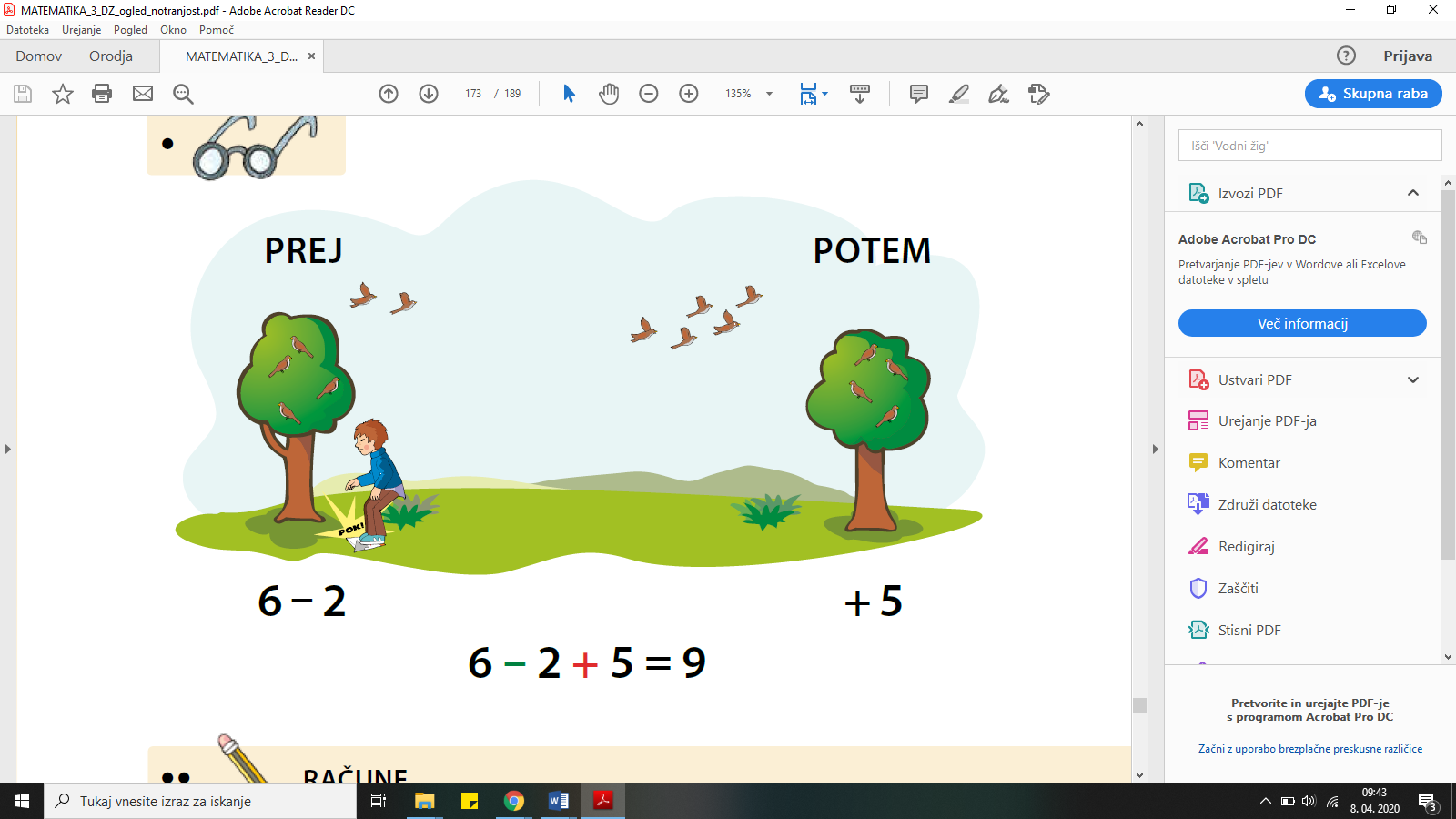 NA ZAČETKU JE BILO NA DREVESU 6 PTIC. 2 STA KASNEJE ODLETELI. NAPIŠIMO RAČUN:6 – 2 = 4NA DREVESU SO OSTALE 4 PTICE. KASNEJE JE NA DREVO PRILETELO ŠE 5 PTIC.+ 5KOLIKO PTIC JE BILO NA KONCU NA DREVESU? NAPIŠIMO RAČUN:6 – 2 + 5 =POSTOPEK RAČUNANJA:NAJPREJ PORAČUNAMO PRVI DVE ŠTEVILIDOBLJENI REZULTAT PORAČUNAMO S TRETJIM ŠTEVILOM   46 – 2 + 5 = 9PREŠTEJ PTICE IN PREVERI, ALI JE REZULTAT PRAVILEN!NAREDIMO ŠE EN PRIMER: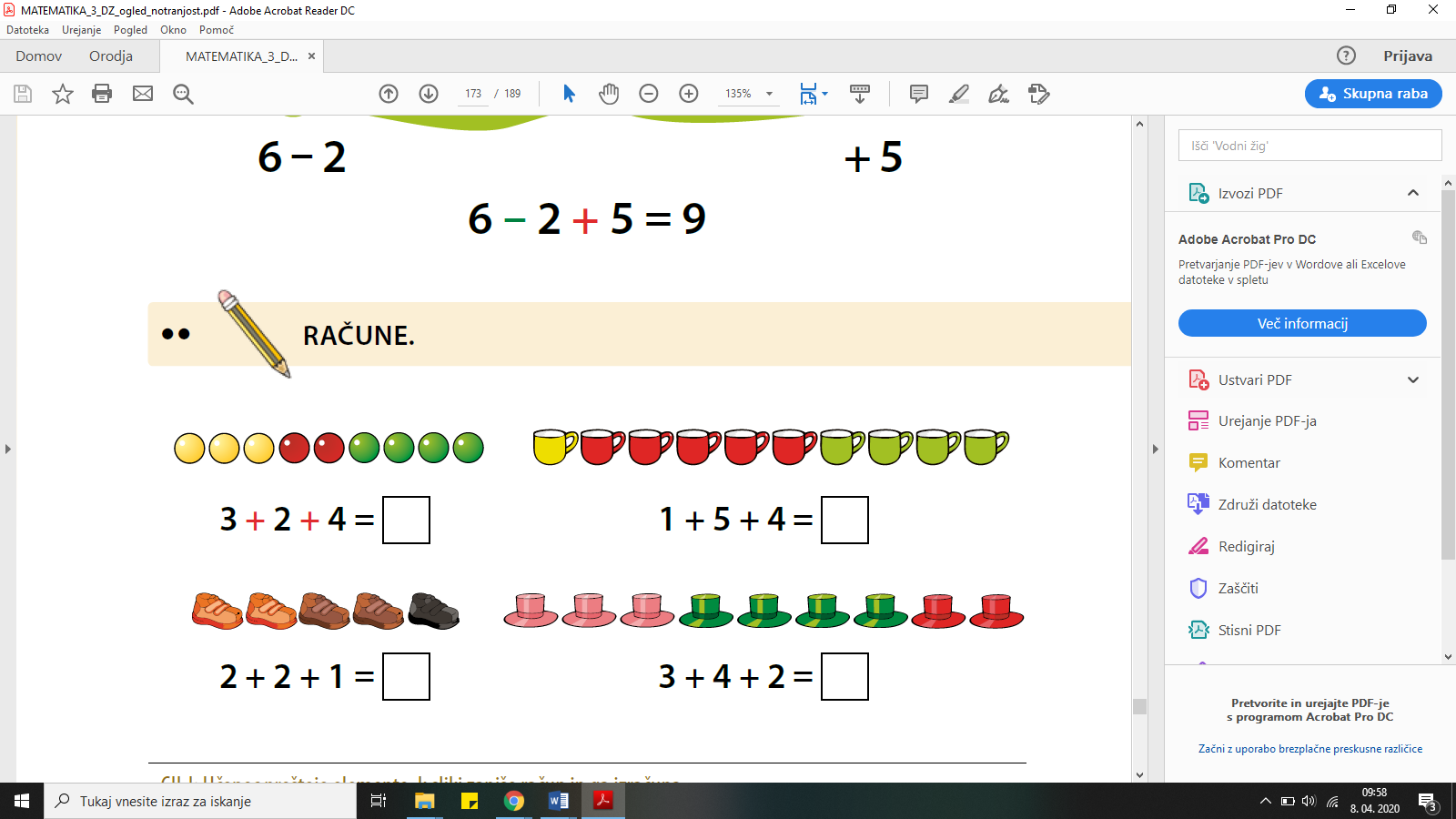 POSTOPEK RAČUNANJA:NAJPREJ PORAČUNAMO PRVI DVE ŠTEVILIDOBLJENI REZULTAT PORAČUNAMO S PREOSTALIM ŠTEVILOM    53 + 2 + 4 = 9PREŠTEJ KROGLICE IN PREVERI, ALI JE REZULTAT PRAVILEN!2. URA: SLJ RAZMISLI, KATERI PRAZNIK SMO PRAZNOVALI V NEDELJO?PREBERI SPODNJE BESEDILO.VELIKA NOČ JE NAJPOMEMBNEJŠI KRŠČANSKI PRAZNIK. JE PRAZNIK VESELJA IN UPANJA. TRADICIJE PRAZNOVANJA SE PO SVETU RAZLIKUJEJO, PRI NAS PA JE V NAVADI, DA V SOBOTO V KOŠARI NESEMO JEDI BLAGOSLOVIT OZIROMA ŽEGNAT. V KOŠARI IMAMO PO NAVADI MESO, PIRHE, POTICO, KRUH. BLAGOSLOVLJENE JEDI POTEM POJEMO V NEDELJO ZA ZAJTRK. PRIPOVEDUJ, KAKO STE PRI VAS DOMA PRAZNOVALI VELIKO NOČ, NATO PA TO ŠE NAPIŠI V ZVEZEK. 3. URA: ŠPO/VZG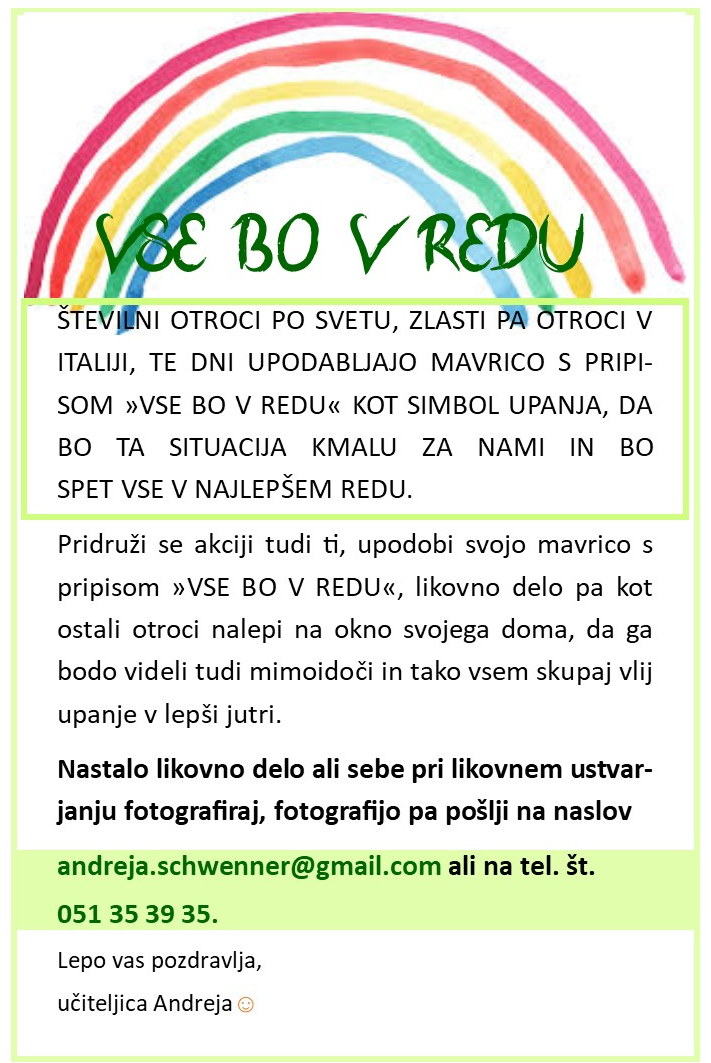 SREDA, 15. 4. 2020*KOLEDAR: DOLOČI DAN V TEDNU, DAN V MESECU, MESEC, LETNI ČAS IN VREME (ZAPIŠI NA LIST). 1. URA: SLJV DZ REŠI NALOGE NA STRANI 962. URA: MAT + SPOV ZVEZEK NAPIŠI NASLOV: ŠTEVILSKI IZRAZI IN SPODAJ PRERIŠI IN PREPIŠI:POSTOPEK RAČUNANJA:NAJPREJ PORAČUNAMO PRVI DVE ŠTEVILIDOBLJENI REZULTAT PORAČUNAMO S PREOSTALIM ŠTEVILOM    53 + 2 + 4 = 9KO TO NAREDIŠ POIMENUJ ŠE KAKŠNE BARVE KROGLIC VIDIŠ. KATERI DEL TELESA NAM OMOGOČA, DA VIDIMO STVARI OKOLI NAS?3. URA: ŠPO + GUMV TEM TEDNU SE BOSTE SPOPADLI Z RITMIČNIM IZZIVOM.GRE ZA IGRO PLOSKANJA. SUPER BO, ČE NAJDETE NEKOGA, KI SE BO Z VAMI TO IGRO ŠEL....PSSST, NAJPREJ SE JO NAUČITE VI IN ŠELE NATO POVABITE NEKOGA K IGRI IN GA NAUČITE. IZPADLI BOSTE "GLAVNI FRAJERJI".IGRO NAJDEŠ NA TEJ POVEZAVI HTTPS://WWW.YOUTUBE.COM/WATCH?TIME_CONTINUE=130&V=AXZWGOF2LSA&FEATURE=EMB_TITLE ALI PA V YOUTUBE VTIPKAJ BIM BUM  A CLAPPING GAME SONG.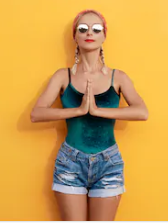 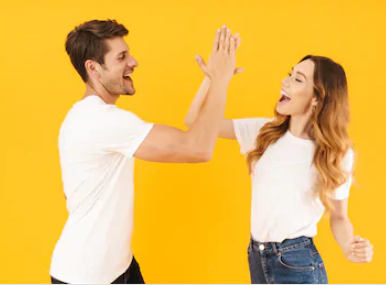 ​SOLO:  Vse igraš sam.           PARU: Ploskanje zamenjaš za plosk ob dlani drugega.ČETRTEK, 16. 4. 2020*KOLEDAR: DOLOČI DAN V TEDNU, DAN V MESECU, MESEC, LETNI ČAS IN VREME (ZAPIŠI NA LIST). URA: SLJSPODNJE POVEDI NAPIŠI V ZVEZEK Z VELIKIMI TISKANIMI ČRKAMI. NATO JIH PREPIŠI V MALE TISKANE ČRKE. POZOREN BODI NA PRAVILEN ZAPIS ČRKE j V ČRTOVJE (SEGA TUDI POD ČRTOVJE) IN NA USTREZEN PRITISK PISALA NA PODLAGO. 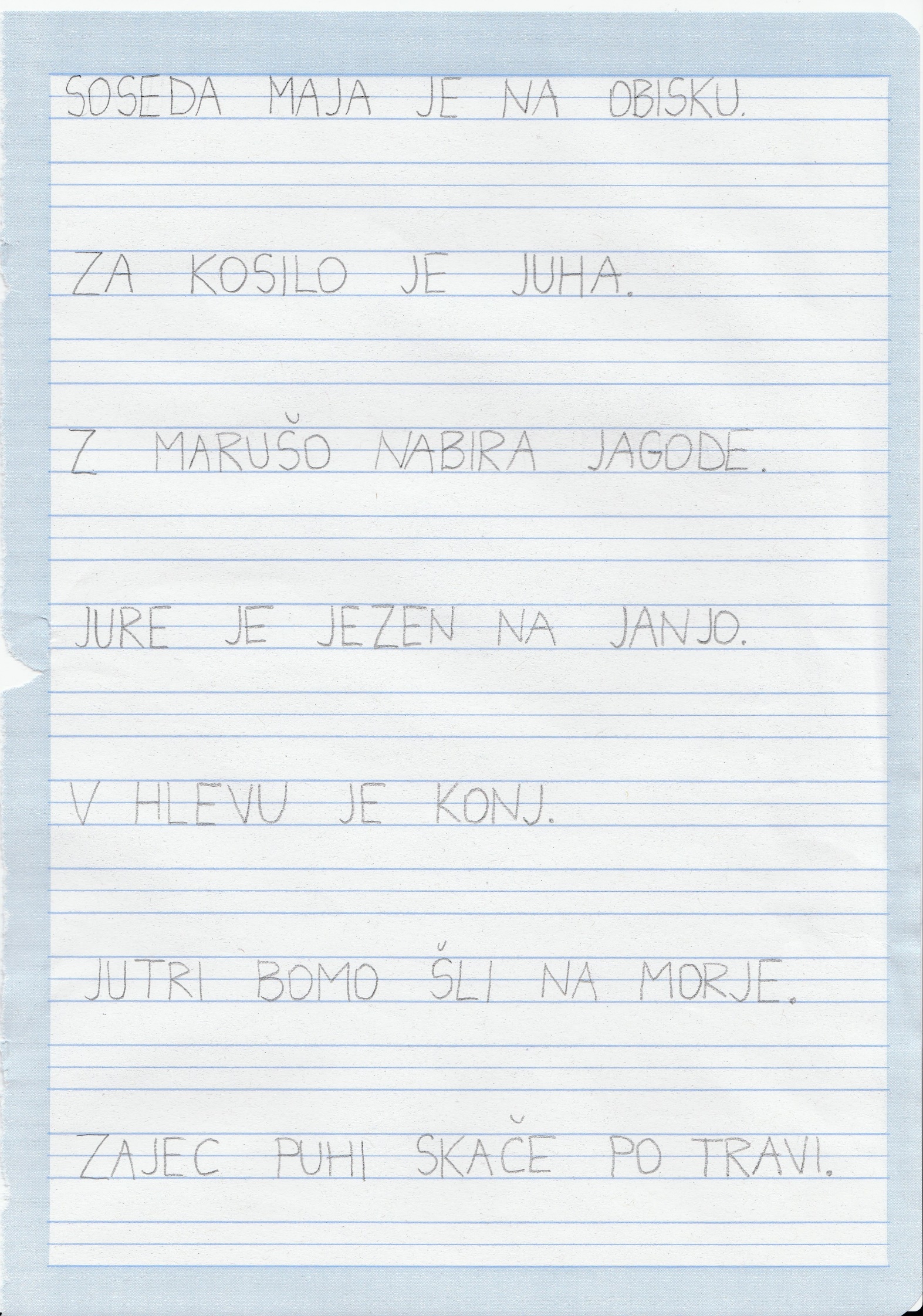 2. URA: MATV DZ REŠI NALOGE NA STRANI 175NATO V ZVEZEK NAPIŠI IN REŠI TUDI NASLEDNJE RAČUNE:3 + 1 + 2 = ___				4 + 2 + 1 = ___2 + 5 + 2 = ___				1 + 6 + 2 = ___3. URA: ŠPO/VZGNA SPODNJI POVEZAVI SE BOŠ LAHKO V SPREMSTVU GLASBE RAZGIBAL, OB TEM PA PONAVLJAL PROMETNA PRAVILA IN SE ZELO ZABAVAL. https://www.youtube.com/watch?v=Hx4rXdCG4cE&t=409sPETEK, 17. 4. 2020*KOLEDAR: DOLOČI DAN V TEDNU, DAN V MESECU, MESEC, LETNI ČAS IN VREME (ZAPIŠI NA LIST). 1. URA: SLJ + SPOV UČB ZA SPOZNAVANJE OKOLJA SI NA STRANI 46 PREBERI BESEDILO IN OGLEJ SLIKE.NAREDI ŠE POSKUS: DOMA SI IZBERI 10 PREDMETOV IN JIH DAJ V VREČKO. ZAPRI OČI, ROKO DAJ V VREČKO IN POSKUSI SAMO Z TIPOM PREPOZNATI, KATERI PREDMET IMAŠ V ROKI. NATO ŠE POGLEJ PREDMET. ALI SI PRAVILNO UGOTOVIL?2. URA: MATV DZ NA STRANI 176 REŠI SAMO ZGORNJO NALOGO.V ZVEZEK NAPIŠI IN REŠI SPODNJE RAČUNE:8 – 2 – 3 = ___				10 – 5 – 1 = ___9 – 3 – 4 = ___				6 – 3 – 1 = ___3. URA: ŠPONA SPODNJI POVEZAVI SE BOŠ LAHKO V SPREMSTVU GLASBE RAZGIBAL, OB TEM PA PONAVLJAL PROMETNA PRAVILA IN SE ZELO ZABAVAL. https://www.youtube.com/watch?v=Hx4rXdCG4cE&t=409s